درس: أسلوب العلم   السؤال الأول: اختر الإجابة الصحيحة من بين الاقوا س  (العلم – النظرية - المعرفة السابقة - التقنية - المهارات - القوانين)   .......... ..... . هو طريقة أو عملية تستخدم في استقصاء ما يجري حولك ويعينك على توفير إجابات لأسئلتك . يستفي د العلماء من ................. يتوقع ما يحدث أثناء الاستقصاء لوضع النظريات والقوانين.  .................. تفسير للأشياء مدعوم بالحقائ ق ..................قواعد  تصف نمطا في الطبيعة مثل قوانين الجاذبي ة ..................تطبيق العلم لصناعة منتجا ت أو أدوا ت يمكن أن يستخدمها النا س الملاحظة والقياس والمقارن ة.......................الأكثر استخداما في العلو م 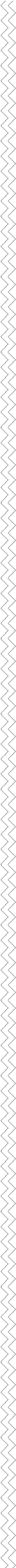 السؤال الثاني: صل من العامود الأول مع ما يناسبه في العامود الثاني   درس العلم والتقنية والمجتمع   أكمل ما يل ي  ...........................................أو ل عالم اجري عملية قلب مفتو ح الدكتور السعو دي عبد ﷲ الربيعة من أشهر أطباء فصل ..........................المتلاصقة في العال م العالم................................ عالم فيزيائي درس الكون والثقوب السودا ء يوفر ..........................الكثير من المعلومات المهمة التي يحتاجها الناس في اتخاذ قراراته م   اختر الإجابة الصحيحة مراجعة الفصل الأو ل   اربط المفردة أعلاه بالتعريف الصحيح لها فيما يأتي:   اختر رمز الإجابة الصحيحة لكل مما يأتي:   ٨-  أي الإجراءات التالية ينبغي اتباعها للتحقق من صحة نتائج التجربة؟   أي مما يأتي يقلق العلماء أكثر عندما يستخدمون الإنترنت؟   استخدام كميات مختلفة من المضادات الحيوية في تجربة على البكتيريا مثال على:   في أي العمليات الآتية تستخدم الحواسيب في العلم؟   استخدام الحاسوب في عمل صورة ثلاثية الأبعاد لبناء معين يعد مثالاً على:   أي المهارات الآتية يستخدم العلماء عندما يضعون توقعاً يمكن اختباره؟   أي مما يأتي يمثل الخطوة الأولى للبحث عن حل مشكلة ما؟   أي مما يأتي يصف العامل الذي لا يتغير في التجربة؟   أجرت هدى تجربة لتعرف ما إذا كانت السمكة يزداد طولها بشكل أسرع في الماء البارد، فكانت تقيس طولها مرة واحدة كل أسبوع وتسجل بياناتها. كيف يمكنك أن تحسن من تجربتها؟   التاريخ /       /      :  اسم الطالب :  درس الزلازل   اختر الاجابة الصحيحة  كسر تتحرك على امتداده الصخور وتنزل ق   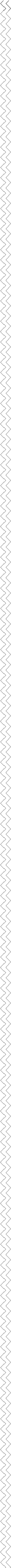 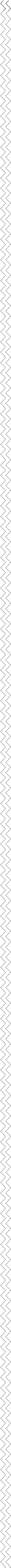 اجب بصح أو خطأ : أنواع الصدوع ثلاثة  ١- ..............................٢- ...............................٣- الجانبي (الانزلاقي)  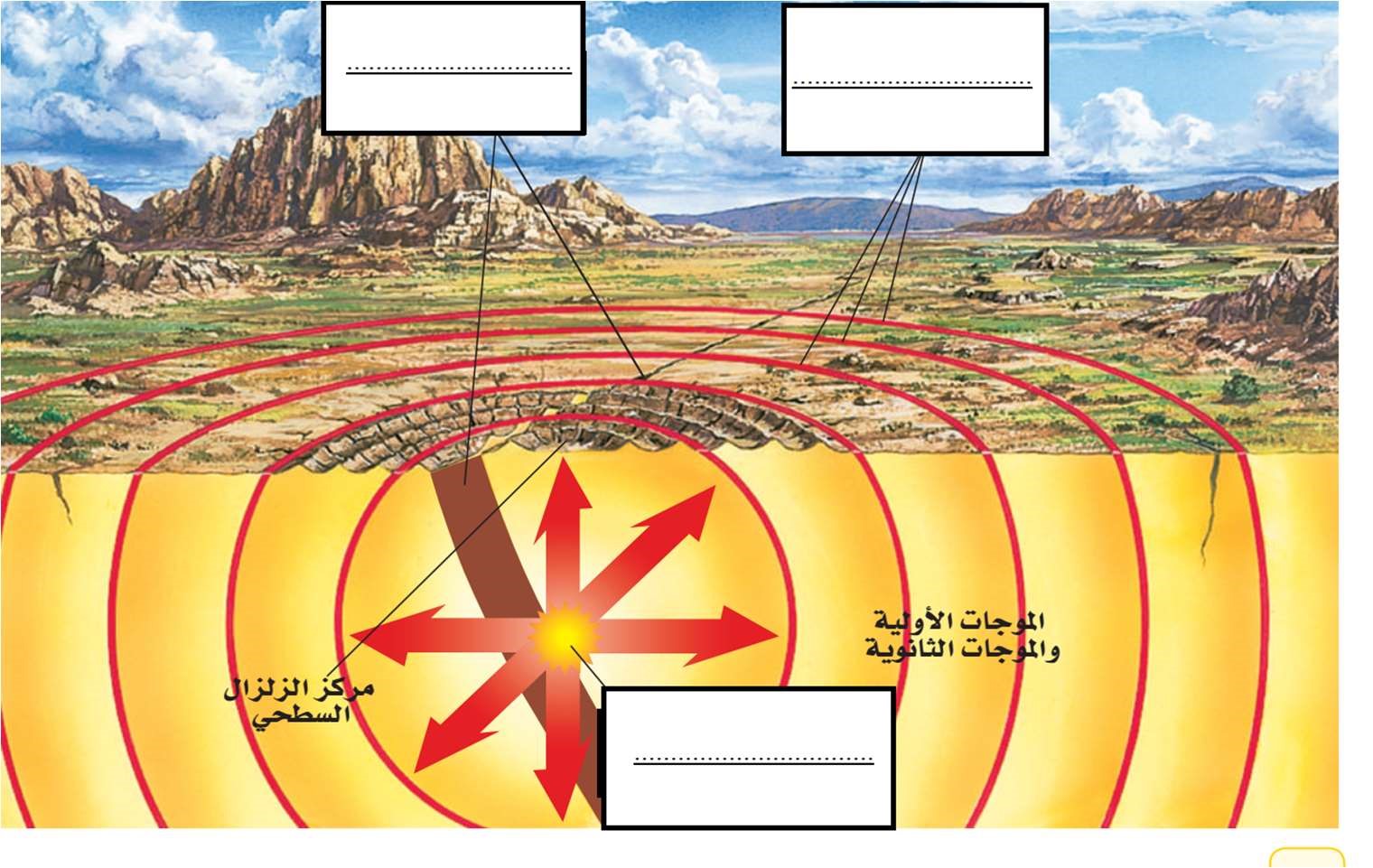 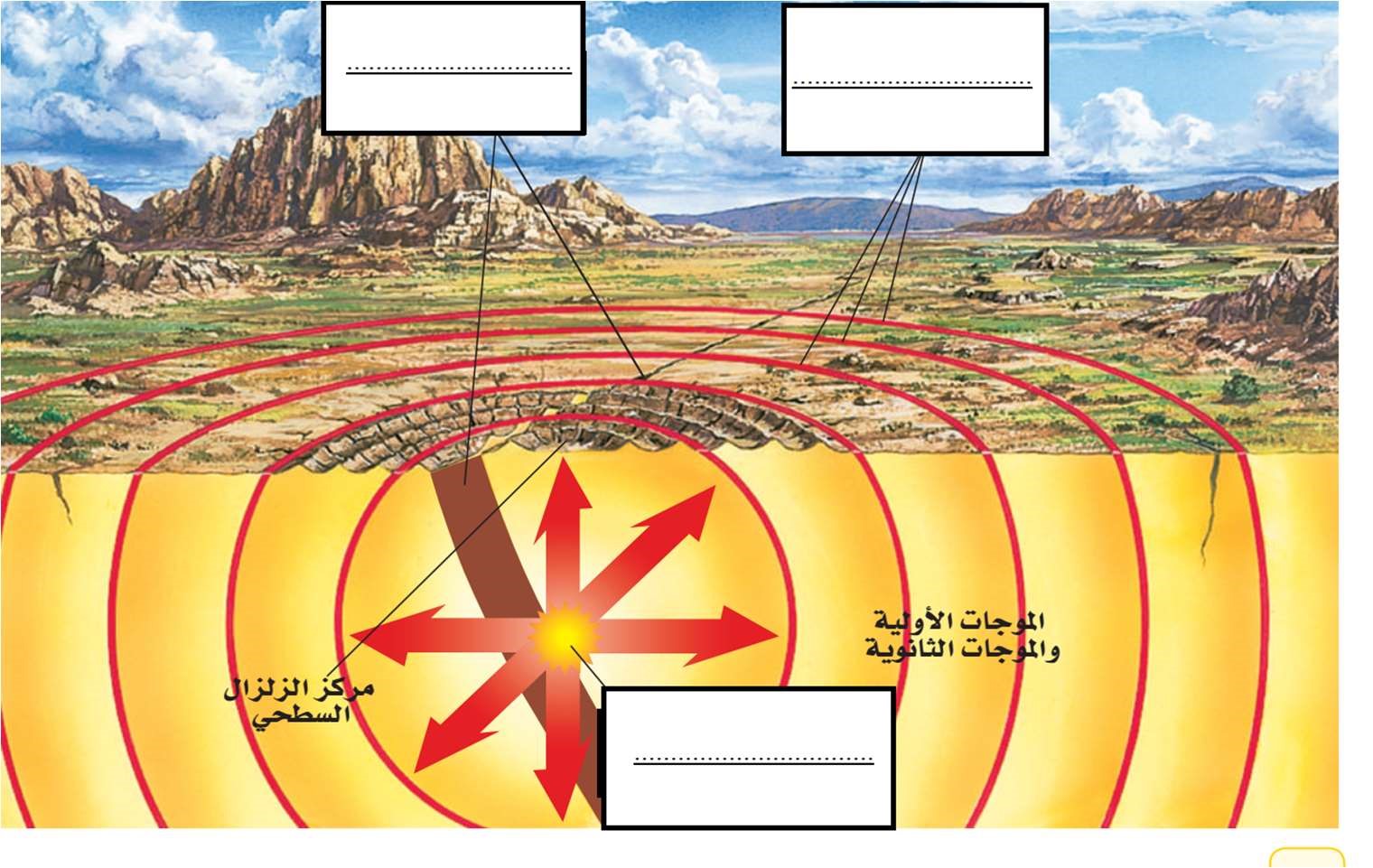 التاريخ /       /      :  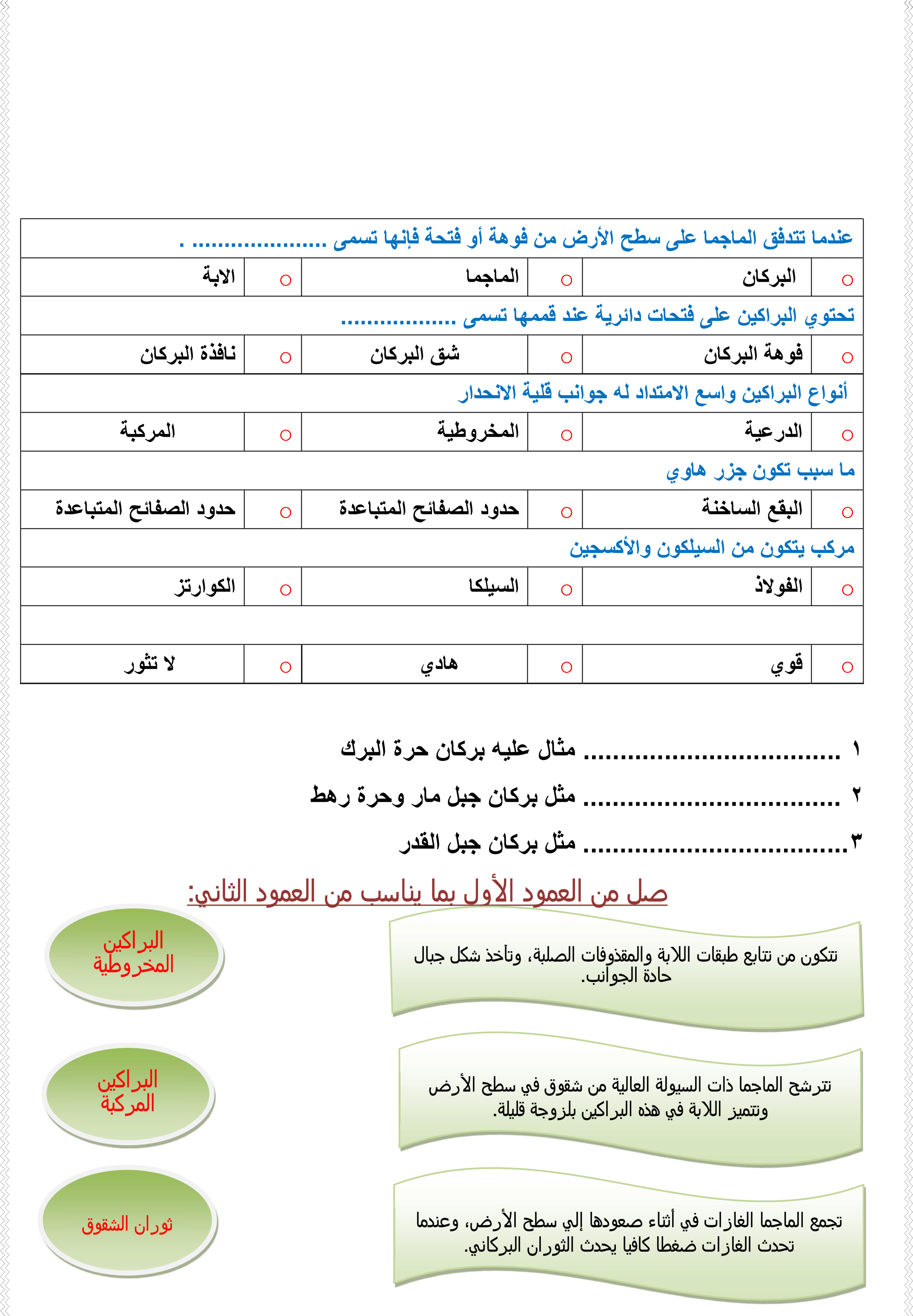 اسم الطالب :  درس البراكين   اختر الإجابة الصحيحة   أنواع البراكين   درس: الصفائح الأرضية وعلاقتها بالزلزال والبراكين.   اختار الإجابة الصحيحة لتحصل على نظرية الصفائح   - الغلاف الصخري المكون لقشرة الأرض وعلى السيتار منقسم إلى قطع تسمى ................. .  - تتحرك القطع على طبقة لدينة من السيتار تسمى ....................... . - ينتج عن هذه الحركة .......................... .و ...................تتكون الجبال وتشكل المحيطات  - تتكون الصفائح الأرضية من .................................والجزء العلوي من الستار  - تنقسم الصفائح إل ى...........................  و...................................... .  أجب بعلامة( √) أو( x)   - تكونت جزر هاواي بسبب البقع الساخن ة (        ) - النشاط البركاني في المملكة العربية السعودية يرتكز في المنطقة الشمالية)       (  - يسمى حزام البراكين الذي يحيط بالمحيط الهادئ بالحزام الناري للمحيط الهادئ (          ) مراجعة الفصل الثاني   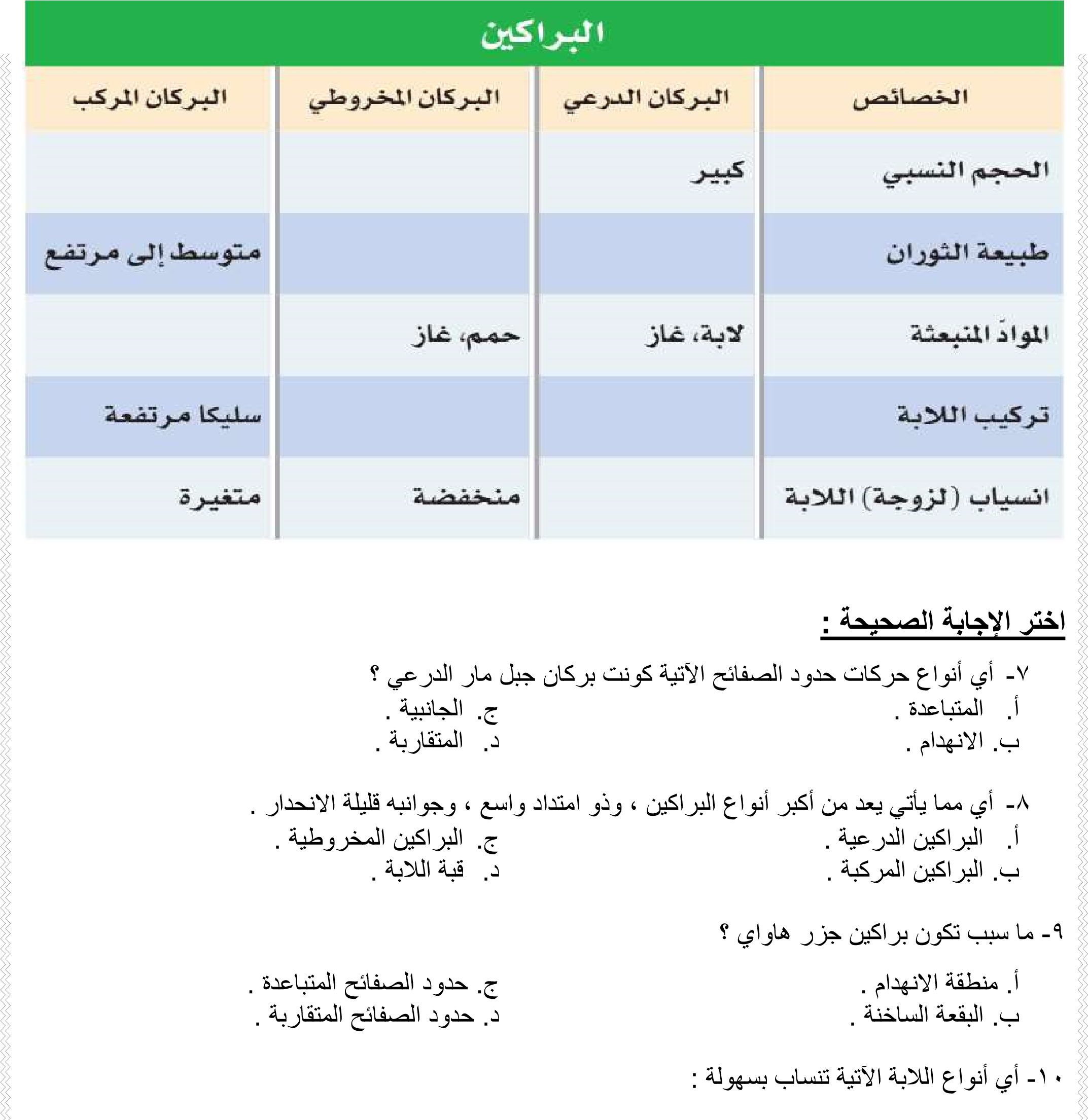 الغنية بالسليكا  .  	ج. المركبة .   البازلتية  .  	د. الناعمة  .  تابع مراجعة الفصل الثاني  ١١ - أي أنواع البراكين الآتية يتكون من تعاقب طفوح من اللابة والمقذوفات البركانية :  الدرعية  .  	ج. المخروطية  .  قبة اللابة  .  	د. المركب ة .  ١٢ - أي أنواع البراكين الآتية صغير الحجم وحوافه شديدة الانحدار  :  الدرعية  .  	ج. المخروطية  .  قبة اللابة  .  	د. المركب ة .  ١٣ - أي الموجات الزلزالية الآتية ينتقل في الأرض بسرعة أكبر  ؟  الموجات الأولية  .  	ج. الموجات السطحية  .  الموجات الثانوية  .  	د. تسونامي  .  ١٤ - أي مما يأتي موجات مائية تكونت بفعل حدوث زلزال تحت المحيط  ؟  الموجات الأولية  .  	ج. الموجات السطحية  .  الموجات الثانوية  .  	د. تسونامي  .  ١٥ - نقطة على سطح الأرض تقع مباشرة فوق بؤرة الزلزال ، هذه النقطة تسمى  :  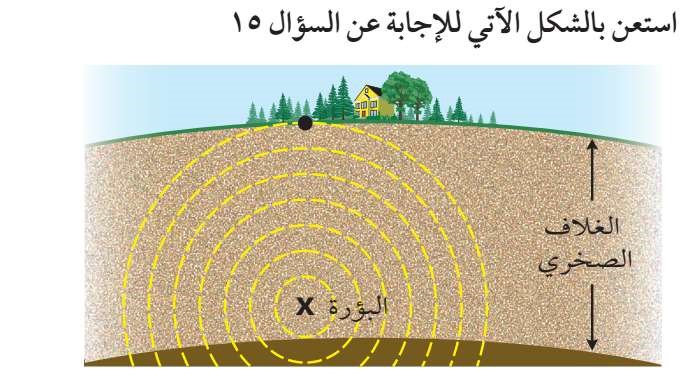 درس: أنشطة في الخلي ة  مستعين بالجدول أعلاه ما المصطلح العلمي المناسب لما يل ي  تسمى عملية نقل المواد عبر الغشاء البلازمي دون الحاجة إلى الطاقة ............................ . تسمى عملية انتقال الجزيئات من الأماكن ذات التركيز المرتفع إلى الأماك ن ذات التركيز المنخف ض.............. . ..........................حركة جزيئات الماء عبر الغشاء البلازمي،  من منطقة التركيز المرتفع إلى منطقة التركيز المنخفض . .................... .عملية نقل المواد عبر الغشاء البلازمي مع وجود الطاقة . ....................هي التفاعلا ت الكيميائية التي تحدث في الخلية . ....................يتم من خلالها الحصول على بعض الطاقة المختزنة في جزيئات السكر دون وجود الأكسجي ن.   تساوي العدد النسبي للجزيئات في منطقت ين يسمى....................... .  اختر الإجابة الصح ي حة بوضع علامة(√) فيما يل ي درس: انقسام الخلية وتكاثرها    أكمل العبارات التالية   الانقسام ال ذي ينتج عنه خليتان متماثلتان....................... . اندماج خليتان جنسيتان ليكون فرد جديد............................ . الاطوار والأدوار المتتابعة التي تمر بها الخلية....................... . الخلية التناسلية المذكرة تسمى .............. أما الخلية التناسلية المؤنثة تسمى .................... .  عملية اندماج الخلية التناسلية المذكرة مع الخلية التناسلية المؤنثة تسمى ..................... .  الكائنات وحيدة الخلية حقيقية النواة تتكاثر ................. ........................ .  الكائنات وحيدة الخلية غير حقيقية النواة تتكاثر ................................. . أنواع التكاثر.......... ...... و لا .....................  سم أطوار الانقسام أكمل جدول المقارنة التالي ماهي اشكال التكاثر اللاجنسي في:  ١-البطاطس..................................  ٢-الهيدرا    ...................................    ٣-الفراولة  ....................................  ٤- نجم البحر........................ .......   العامود الثاني   العامود الاول   إيجاد الشبه والاختلا ف  الملاحظة  جمع المعلوما ت  القيا س  تحويل الملاحظة إلى أرقا م  المقارن ة  درس عمل العلم  رتب خطوات البحث العلمي   (تحديد المشكلة - اختبار الفرضية - تكوين الفرضية- تحليل البيانا ت - استخلاص النتائج- التواصل بالنتائج  )  وصل المفردة بالتعريف الصحي ح  درس عمل العلم  رتب خطوات البحث العلمي   (تحديد المشكلة - اختبار الفرضية - تكوين الفرضية- تحليل البيانا ت - استخلاص النتائج- التواصل بالنتائج  )  وصل المفردة بالتعريف الصحي ح  درس عمل العلم  رتب خطوات البحث العلمي   (تحديد المشكلة - اختبار الفرضية - تكوين الفرضية- تحليل البيانا ت - استخلاص النتائج- التواصل بالنتائج  )  وصل المفردة بالتعريف الصحي ح  درس عمل العلم  رتب خطوات البحث العلمي   (تحديد المشكلة - اختبار الفرضية - تكوين الفرضية- تحليل البيانا ت - استخلاص النتائج- التواصل بالنتائج  )  وصل المفردة بالتعريف الصحي ح  التعريفا ت  المفردات  العامل الذي يتغير أثناء التجربة   المتغير التا ب ع  العامل الذي يتم قياسه في التجربة  الثاب ت  العينة التي يتم معاملتها مثل باقي المجموعات التجريبية  المتغير المستقل   المتغير الذي يبقى كما هو أثناء التجربة  العين الضابط ة  يمثل أشياء تحدث ببطء شديد أو بسرعة كبيرة أو أشياء كبيرة جدا أو صغيرة جدا   النموذ ج  الفرضية هي : ................................................................................................... . . يمكن حل المشكلات العلمية بطريقتي ن  . ..................................................-٢ .........................................................  -١ اختر الإجابة الصحيحة المعلم: بندر المشراف يالفرضية هي : ................................................................................................... . . يمكن حل المشكلات العلمية بطريقتي ن  . ..................................................-٢ .........................................................  -١ اختر الإجابة الصحيحة المعلم: بندر المشراف يالفرضية هي : ................................................................................................... . . يمكن حل المشكلات العلمية بطريقتي ن  . ..................................................-٢ .........................................................  -١ اختر الإجابة الصحيحة المعلم: بندر المشراف يخطأ  صح  العبارة    o  oأدت تقنية المعلومات إلى العولمة، أو الانتشار العالمي الواسع للمعلومات .    o  oالمعرفة العلمية إنتاج غير تراكمي    o  oالتقنية تجعل حياتك مريح ة    o  oتستخدم الحواسيب في العلم في تحليل البيانات فق ط    o  oأكثر ما يقلق العلماء عند استخدامهم الانترنت دقة المعلومات وصحته ا    o  oلا يستطيع العلم ان يقرر ما إذا كانت المعلومات جيدة ام سيئة   المتغير الثابت           المتغير التابع           البحث التجريبي   المتغير المستقل   	 النموذج         	 الطرائق العلمية         العينة الضابطة         البحث الوصفي       الفرضية         تقنية المعلومات         العلم  	                التقنية   المفردة  التعريف     ..........................١.العامل الذي يتم قياسه في التجربة.       ..........................٢.الحالة التي يمكن اختبارها .        ..........................٣.استخدام المعرفة في عمل منتجات .         ..........................٤.العينة التي يتم معاملتها مثل المجموعات التجريبية الأخرى ما عدا متغير اً .     ..........................٥.خطوات تتبع حل مشكلة ما .        ..........................٦.المتغير الذي يبقى كما هو أثناء إجراء التجربة.         ..........................٧.العامل الذي يتغير أثناء التجربة .      اختيار فرضيتين .  ج  إجراء عدة محاولات .  أ  تعميم النتائج .   د  إجراء عدة محاولات .   ب   ما الذي تستند إليه في توقع ما يحدث في تجربة ما؟    ما الذي تستند إليه في توقع ما يحدث في تجربة ما؟    ما الذي تستند إليه في توقع ما يحدث في تجربة ما؟    -٩المعرفة السابقة .  ج  العينة الضابطة .  أ  عدد المحاولات .   د  التقنية .   ب  السرعة .  ج  دقة المعلومات وصحتها .  أ  اللغة.   د  توافر المعلومات .   ب  الفرضية .  ج  العينة الضابطة .  أ  العامل المتغير .   د  التحيز .   ب  عمل النماذج .  ج  تحليل البيانات .  أ  جميع ما ذكر .   د  التواصل مع العلماء الآخرين .   ب  العينة الضابطة .  ج  عمل النموذج .  أ  وضع الفرضية .   د  المتغير التابع .   ب  الاستنتاج .  ج  الافتراض .  أ  عمل النماذج .   د  أخذ القياسات .   ب  استخلاص النتائج .  ج  تحليل البيانات .  أ  اختبار الفرضية .   د  تحديد المشكلة .   ب  التابع .  ج  الفرضية .  أ  المستقل .   د  الثابت .   ب  استخدام حوض أكبر .  ج  إعداد حوض به ماء دافئ كعينة ضابطة .  أ  قياس درجة حرار ة الماء   د  قياس كتلة السمكة يومياً .   ب  أي مما يلي موجات مائية تكونت بفعل الزلازل المائية تحت المحيط  أي مما يلي موجات مائية تكونت بفعل الزلازل المائية تحت المحيط    oالموجات الثانوي ة   oالموجات السطحي ة تقاس شدة الزلزال    o مقياس ميركال ي   o بمقياس الضغ ط خطأصح  العبارة    o  oابتع د أثنا ء حدو ث الزلزال عن النواف ذ أ و أ ي شي ء يمكن أن يتساق ط عليك .    o  oتنتقل الموجات الزلزالية من المركز السطحي للزلزال .    o  oبؤرة الزلزال هي النقطة التي تبدأ الحركة عندها وتحرر الطاقة داخل الأرض .    o  oيعتمد مقياس رختر لقياس قوة الزلازل على قياسات سعة (أو ارتفاع) الموجة الزلزالية المسجلة على جهاز السيزموجراف.  البراكين  صفائح قاري ة  القشرة الارضي ة  صفائح محيطي ة  الزلزال  الصفيحة  الغلاف المائ ع  ج. الصدع .  أ. مركز الزلزال.  د. البؤرة  .  ب. المركز السطحي .  التخم ر  الاتزان  عمليات الاي ض  النقل النشط  الانتشا ر  النقل السلب ي  الخاصية الأسموز ي  خطأ   صح  العبارة     o  oالانتشار المدعوم: أحـد أنواع النقل الســلبي يتم فيه إدخال بعض الجزيئات كبيرة الحجم بمســاعدة البروتينات الناقلة الموجودة في الغشاء البلازمي .    o  oتحتــوي المنتجات على صبغة حمراء تسمى كلوروفيل، تقوم هي وبعــض الصبغات الأخرى خــلال عملية البناء الضوئي بامتصاص الطاقة الضوئية    o  oتستهلك الطاقة الضوئية خلال البناء الضوئي لصنع السكر باعتباره الغذاء .    o  oتسمى العملية التي يتم إدخال المواد عند إحاطتها بالغشاء البلازمي بالإخراج الخلوي .    o  oالتنفس الخلوي: عملية يحدث خلالها سلسلة من التفاعلات الكيميائية، تحلل فيهــا جزيئات الغذاء المعقدة إلى جزيئات أبســط، فتتحرر الطاقة المخزنة فيها.    o  oيذبل الجزر عندما تكون كمية الماء التي تخرج من الخلية أق ل من التي تدخل إليها.    o  oالكربوهيدرات أكثر المــواد قابلية للتحلل في الخلية .  . ............................  . ............................  . ............................  . ............................ . ............................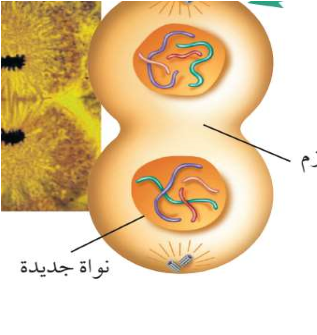 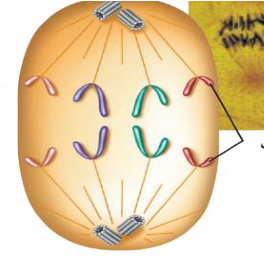 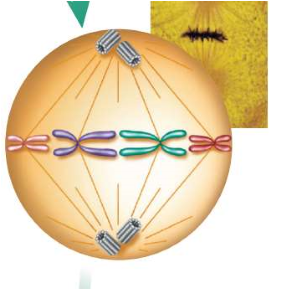 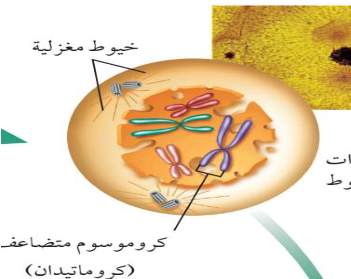 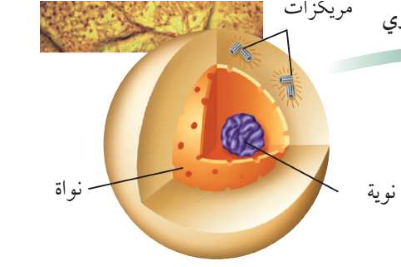 يبدأ السيتوبلازم في   الانفصال في النهاية .  انفصال الكروماتيدات   تصطف أزواج  الكروماتيدات في منتصف الخلية.   تظهر أزواج الكروماتيدات   بوضوح، وتبـدأ الخيوط   المغزلية بالتشكل .  خلال هذا  الطور تتضاعف  الكروموسومات في النواة وتكون النوية واضحة في النواة .  الانقسام المنصف  الانقسام المتساوي   يحدث في  عدد الكروموسومات في الخلايا الناتجة  عدد الخلايا الناتجة عن ه  الهدف منه  درس مادة الوراثة DNA   السؤال الأو ل- اكمل الفراغ بما تراه مناسب  : .................   مركب كيميا ي س	 ا	مض النووي المنقوص الأك	ن . ش ل DNA شبه السلم........................ . عند تكون DNA جديد فأنه سوف يحمل نفس ترت ب القواعد ...................................... 	 DNA الأص	  س	 ا	زء من DNA ا	مول ع	 الكروموسوم والمسؤول عن تص يع بروت ن................................. . وضيفة RNA 	 نقل شفرت تص يع ال	وت نات من ......................... ا	 الر ايبوسوما	 ت ...............................   أي غ دائم 	 سلسل ة DNA .   من العوامل المس ب 	دوث الطفرات: الاشعة السي ية و................................ و عض المواد 	 الكيميائية 	السؤال الثا ي: أكم ل سلسلة القواعد الني	وجي ية لـ DNA   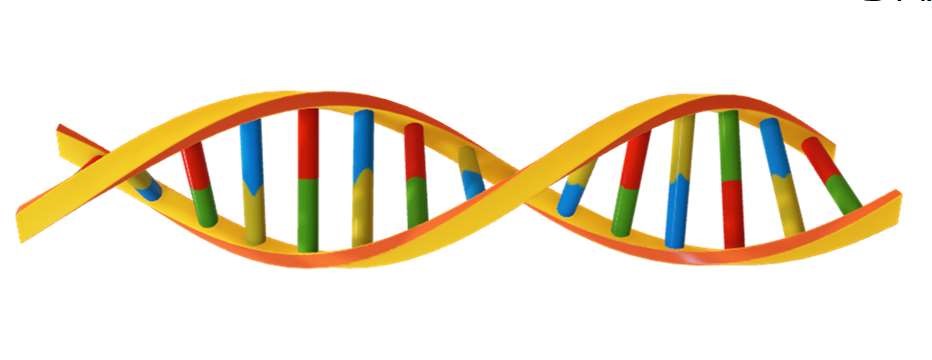   A   G   T   A    A    C     .......    ......   .....   .......    .......      .......  	السؤال الثالث : ما 	 أنواع ا	مض النووي RNA  ؟    . ..................................................-٣............................,...........................-٢  ...................................................-١	 السؤال الرا	 ع: أكمل ا	دول التا   المعلم: بندر المشراف ي درس علم الوراثة   	السؤال الأول : ضع رقم المصط	 العل	  امام ما يناسب ه لما ي	 :  السؤال الثا ي    أ-  نبات البازلاء اللون الأصفر للبذور  ( YY )سائد ع اللون الأخضر (yy )باستخدام مر ع بان ت و احتمال ظ ور نباتات بذور ا صفراء عند تلقيح النبات ن ؟ ب  - تزاوج فرد يحمل صفة غ متماثلة ا ينات (  Dd ) مع فرد يحمل الصفة المنتحة(  dd) . استخدم مر ع بان ت ما الطرز ا ي ية والش لية لأبناء ذا ال اوج ؟  المعلم: بندر المشراف ي 